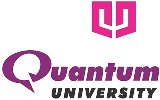 QUANTUM UNIVERSITYMandawar (22 Km Milestone), Roorkee – Dehradun Highway (NH 73)ROORKEE – 247 662NOTICEDepartment of Training & Placements		Dated: 23.07.2021Anviam Solutions Pvt. Ltd will be conducting placement drive for B.TECH CSE /MCA 2021 PASSOUT students of Quantum University, Roorkee. Details are as follows.Company NameAnviam Solutions Pvt. LtdCompany Websitehttps://anviam.com/ About Company Anviam Solutions Pvt. Ltd. (ISO 9001:2015) is established in May 2016 and started its journey in the IT sector. We are working with more than 16 countries till now and have delivered our best solution in different areas. i.e AI, ML, Mobile Development, Web development, IOT, Data Science, Blockchain and Cloud computing, etc.Eligibility Criteria B.TECH CSE /MCA 2021 PASSOUTPackage OfferedDuring Initial training:- Depends upon performance/learning attitude/behavior/technical knowledgeDuring Employment:-15K-20k The remuneration package for 1st-year employment (excluding internship ) will be 1,80,000/- 2,40,000/Timings Office timing is - 10:00AM to 07:00PMLunch timing   -01:30PM to 02:30 PMWorking days- 5 Days (except 1st Saturday of every month)Employment Benefits Good Salary, Salary on Time, Flexible Timing, Cafeteria, Health Insurance, 12 Paid leaves in a year, Advance Salary Policy/Loan Policy(After 1 year of services , one can apply for 3 salaries in advance and refund in a year without any interest) , Understanding and Patient Team leadsCalm and relaxed environment, Employee of the monthBonus for working on weekend(If task assigned by TL), Year completion BonusQuarterly TL BonusWeekly Yoga sessions.Timely AppreciationsCultural/ National celebrationsParking FacilitiesGym FacilitiesSwimming pool facilitiesAccommodation facilities (villa verde)Selection ProcedureOnline/Face to Face  Job LocationQuark Atrium, A-45, Industrial Area, Phase VIII-B, Sahibzada Ajit Singh Nagar, Mohali 160059.  Recruitment DateAfter registration Reporting Time 9.00 AMVenueOnline /Offline 